TORNEO FÚTBOL SALA 1ER CICLO                         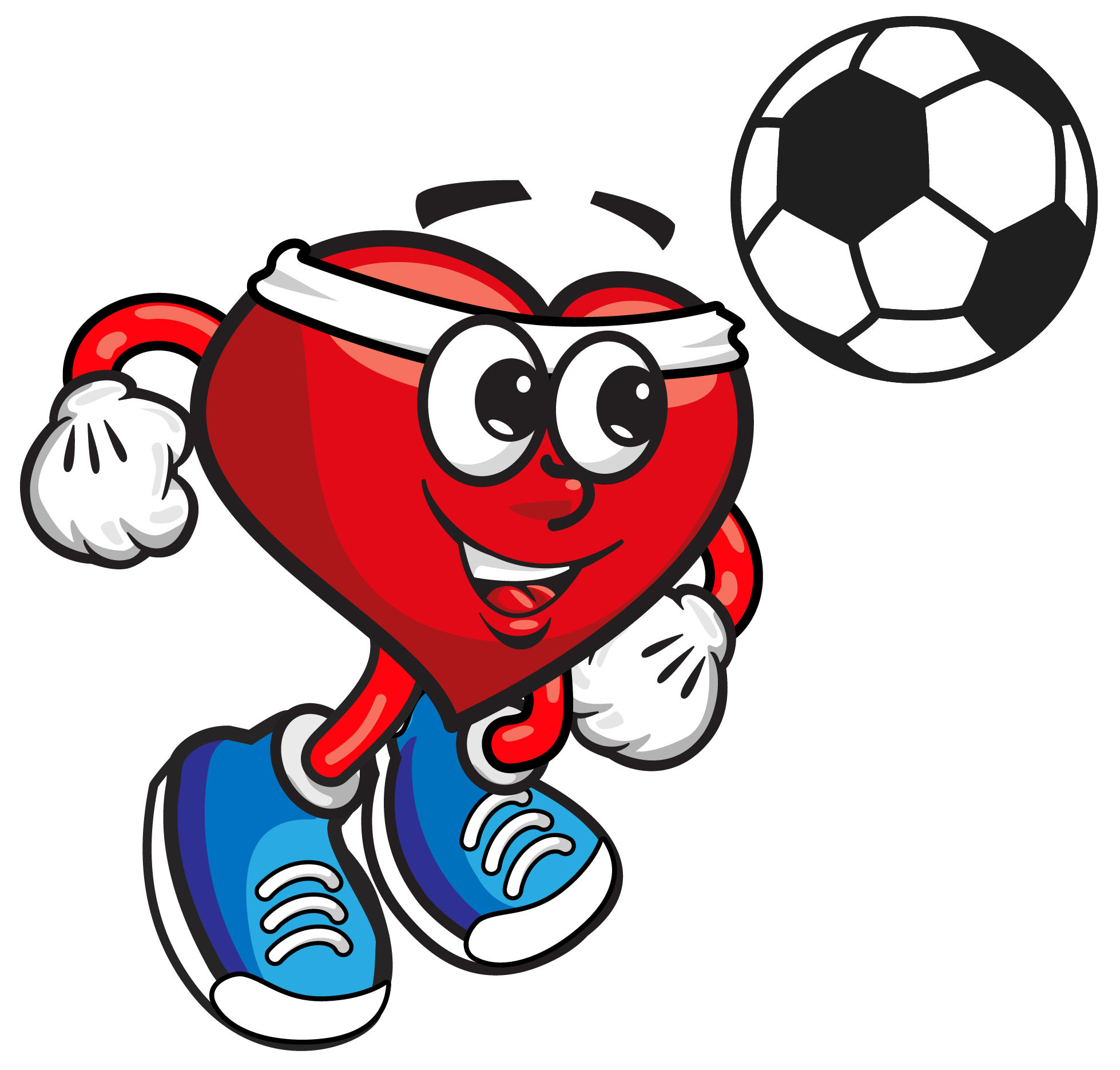 JORNADALOCALVISITANTEFECHARESULTADOÁRBITROS1LOS PROSTEAM BOLLICAOSLUNES 17 FEBREROCasarrubios, Arancha B1EMerino, Alejandro B1E1TEAM PILOTESTHE LIONSMARTES 18 FEBREROCuarteros, Ángel B1EOrtiz Merino, Hugo José B1E2THE LIONSLOS PROSLUNES 2 MARZOMerino Alberca, Marta B1CMoreno Iniesta, Carlos  B1C2TEAM PILOTESTEAM BOLLICAOSMARTES 3 MARZOCreta Simón, Antonio B1CMerino, Francisco  B1C3LOS PROSTEAM PILOTESLUNES 9 MARZOCasarrubios, Arancha B1EMerino, Alejandro B1E3THE LIONSTEAM BOLLICAOSMARTES 10 MARZOCuarteros, Ángel B1EOrtiz Merino, Hugo José B1E4TEAM BOLLICAOSLOS PROSLUNES 16 MARZOCasarrubios, Arancha B1EMerino, Alejandro B1E4THE LIONSTEAM PILOTESMARTES 17 MARZOCuarteros, Ángel B1EOrtiz Merino, Hugo José B1E5LOS PROSTHE LIONSLUNES 23 MARZOCasarrubios, Miguel B1CQuintanar Abad, Arturo B1C5TEAM BOLLICAOSTEAM PILOTESMARTES 24 MARZOBustanante, Gonzalo  B1CSánchez-Mateos, Javier B1C6TEAM PILOTESLOS PROSLUNES 30 MARZOCasarrubios, Arancha B1EMerino, Alejandro B1E6TEAM BOLLICAOSTHE LIONSMARTES 31 MARZOCuarteros, Ángel B1EOrtiz Merino, Hugo José B1E